PROINTEPO – SŠ, ZŠ a MŠ s.r.o.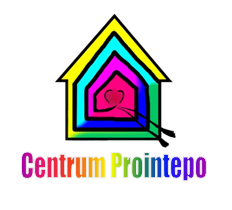 PŘIHLÁŠKASTUDIUM PRO ASISTENTY PEDAGOGA(akreditace č.j. MSMT- 10495/2016-1-350)TERMÍN KURZU: 4-6/2019Účastník kurzu Jméno a Příjmení (titul)		Datum narození	Adresa trvalého bydliště	ZaměstnavatelKontaktní telefonKontaktní e-mail